Circolare   x/20								Cesena, 29/04/2021Agli  alunni e alle famiglie delle classi quinteA tutte le classi (per le variazioni orario)A tutti i docentiAgli assistenti tecnicie, p.c., al personale A.T.A.Oggetto: prove INVALSI 2021 classi quinte – informazioni e modalità organizzativeIn riferimento alla rilevazione degli apprendimenti (prove INVALSI) che si terranno per tutte le classi quinte della scuola secondaria superiore, si riportano qui di seguito alcune informazioni utili per il loro svolgimento.La date della somministrazione sono le seguenti:11 maggio: prova di italiano12 maggio: prova di matematica13 maggio prova di ingleseIn allegato si riporta il calendario dettagliato delle classi e docenti somministratori (la presente comunicazione vale anche come nomina dei docenti somministratori).Il tempo a disposizione sia per italiano che per matematica è di 120 minuti. Il tempo a disposizione per inglese è di 150 minuti (90’ per Reading e 60’ per Listening). Chi dovesse terminare prima del tempo rimarrà in aula fino al suono della campanella.Gli studenti si recheranno nei laboratori a loro assegnati dove riceveranno le credenziali per l’accesso alla piattaforma INVALSI. Si possono usare carta e penna per appunti che comunque dovranno essere consegnati al termine della prova. Per la prova di matematica è consentito l’uso di righello, squadra, compasso, goniometro. E’ consentito, inoltre, l’uso di qualsiasi tipo di calcolatrice a condizione che essa NON sia quella dei telefoni cellulari e che NON sia collegabile né alle rete né a qualsiasi altro strumento (ad esempio, tramite bluetooth, wireless, ecc).Si ricorda che per la prova di ascolto di inglese è indispensabile l’uso di cuffie auricolari NON BLUTOOTH funzionanti, che per motivi igienici dovranno essere strettamente personali. Pertanto si raccomanda agli alunni di portarle a scuola la mattina della prova.Non è consentito uscire durante la somministrazione e la ricreazione verrà effettuata al termine della medesima.Gli studenti che dovessero arrivare in ritardo sono comunque tenuti a presentarsi in laboratorio. La prova, infatti, inizierà nel momento in cui lo studente accede nel sito con le proprie credenziali e il tempo è scandito dalla piattaforma. Si raccomanda comunque la massima puntualità.Al termine della prova l’alunno si recherà dal somministratore per firmare l’elenco e consegnare il talloncino con le proprie credenziali.Al fine di rendere più agevoli le operazioni, è opportuno che il docente dell’orario precedente a quello della prova accompagni la classe nel laboratorio della somministrazione 5 minuti prima dell’inizio della prova stessa. Ulteriori informazioni verranno fornite agli allievi la mattina stessa prima dell’inizio delle prove.Per le ore non indicate le lezioni si svolgeranno secondo l’orario solito.Si raccomanda di NON LASCIARE il proprio materiale (zaino, cartelline o altro) all'interno delle aule in seguito agli spostamenti indicati.Al fine di rendere possibile lo svolgimento delle prove, l’aula di alcune classi è modificato così come riportato in allegatoRitenendo questo momento parte integrante dell’attività scolastica, si richiedono massimo impegno e serietà da parte di tutti.Il Dirigente ScolasticoProf. Francesco PostiglionePROVE INVALSI CLASSI QUINTE PLESSO PASCALVARIAZIONI AULE PLESSO PASCALSEDE PASCALMartedì 11 maggio2C (DAD) dalle 11 alle 13 in aula P64L dalle 11 alle 13 in aula L133I (DAD) dalle 11 alle 13 in aula 78Mercoledì 12 maggio4H dalle 8 alle 10 in aula L221F (DAD) dalle 8 alle 10 in aula P10 4G (DAD) dalle 10 alle 12 in aula P103I (DAD) dalle 12 alle 14 in aula 782L dalle 8 alle 9 in aula P92H (DAD) dalle 9 alle 11 in aula 19 Giovedì 13 maggio2G (DAD) dalle 8 alle 10 in aula L22SEDE COMANDINIMartedì 11 maggio5D dalle 9 alle 11 in aula C153B dalle 11 alle 14 in aula C12Mercoledì 12 maggio3C dalle 8 alle 13 in aula C11 4C dalle 11 alle 14 in aula C14Giovedì 13 maggio3B dalle 8 alle 10 in aula C124C dalle 8 alle 10 in aula C144D dalle 10 alle 12 in aula C13IPSIA "U. Comandini" CesenaPROVE INVALSI A.S. 2020/21 - Classi QUINTE:  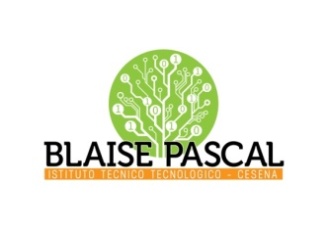 ISTITUTO Superiore 
Pascal/ComandiniP.le Macrelli, 100 
47521 Cesena 
Tel. +39 054722792 
Cod.fisc. 90076540401 - Cod.Mecc. FOIS01100L
FOIS0100L@istruzione.itFOIS0100L@pec.istruzione.it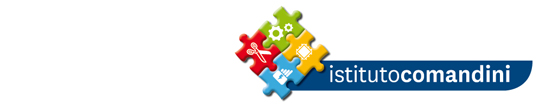 CLASSEALUNNIPROVA di ITALIANOPROVA di ITALIANOPROVA di ITALIANOPROVA di ITALIANOCLASSEALUNNIGiornoOrarioLaboratorioSomministratori                      [Ass. tecnico]5A21Mar. 11/05/20211a 2a 3a oraL17Montalti (1a 2a 3a ora)                                       [Baglivo]5B22Mar. 11/05/20211a 2a 3a oraL11Nicolai (1a ora)
Teodorani (2a ora) 
Mingozzi (3a ora)                         [Zoffoli M.]5D19Mar. 11/05/20214a 5a 6a oraL17Lumini P. (4a 5a 6a ora)                                       [Baglivo]5E26Mar. 11/05/20211a 2a 3a oraLLTTonetti (1a 2a 3a ora)                                       [Camprini]5F30Mar. 11/05/20214a 5a 6a oraLCADBiondi (4a ora)
Greco (5a ora)
Spirito (6a ora)                            [Ferretti]5H28Mar. 11/05/20214a 5a 6a oraLLTGradara (1a ora)
Zoffoli (2a 3a ora)                         [Camprini]CLASSEALUNNIPROVA di MATEMATICAPROVA di MATEMATICAPROVA di MATEMATICAPROVA di MATEMATICACLASSEALUNNIGiornoOrarioLaboratorioSomministratori                           [Ass. tecnico]5A21Mer. 12/05/20211a 2a 3a oraL11Tonini (1a 2a ora)
Alecci (3a ora)                            [Zoffoli]5B22Mer. 12/05/20214a 5a 6a oraL17Bisacchi (4a ora)          
Baldacci (5a 6a ora)                         [Baglivo]5D19Mer. 12/05/20211a 2a 3a oraL17Comelli (1a ora )
Alecci (2a ora)
Lumini P. (3a ora)                         [Baglivo]5E26Mer. 12/05/20211a 2a 3a oraLCADGardelli (1a 2a ora)
Gallinucci (3a ora)                         [Ferretti]5F30Mer. 12/05/20211a 2a 3a oraLLTGasperoni (1a 2a ora)
Baldelli (3a ora)
[Camprini]5H28Mer. 12/05/20214a 5a 6a oraLLTEsposito (4a 5a ora)
Lucchi M. (6a ora)                         [Camprini]CLASSEALUNNIPROVA di INGLESEPROVA di INGLESEPROVA di INGLESEPROVA di INGLESECLASSEALUNNIGiornoOrarioLaboratorioSomministratori                           [Ass. tecnico]5A21Gio. 13/05/20214a 5a 6a oraL17Nicolai (4a ora )
Alecci (5a ora)
Tagarelli (6a ora)                         [Baglivo]5B22Gio. 13/05/20214a 5a 6a oraL11Baldacci(4a ora )
Mingozzi (5a ora)
Bisacchi (6a ora)                         [Zoffoli M.]5D19Gio. 13/05/20211a 2a 3a oraL17Turco (1a ora )
Alecci (2a ora)
Tagarelli (3a ora)                         [Baglivo]5E26Gio. 13/05/20211a 2a 3a oraLCADGallinucci (1a ora )
Guadagno (2a ora)
Baldelli (3a ora)                         [Ferretti]5F30Gio. 13/05/20211a 2a 3a oraLLTMolara (1a 2a 3a ora)                         [Camprini]5H28Gio. 13/05/20214a 5a 6a oraLLTSintuzzi (4a 5a 6a ora)                         [Camprini]CLASSEALUNNIPROVA di ITALIANOPROVA di ITALIANOPROVA di ITALIANOPROVA di ITALIANOCLASSEALUNNIGiornoOrarioLaboratorioSomministratori                      [Ass. tecnico]5A18Mar. 11/05/20214a 5a 6a oraL05Neri G. (4a ora)                Petrocca D. (5a 6a ora)                               [Turroni L.]5B27Mar. 11/05/20214a 5a 6a oraL11Cicconi R. (4a 5a 6a ora)                   [Zoffoli M.]5E19Mar. 11/05/20214a 5a 6a oraL06Fontana A. (4a 5a 6a ora)                         [Farneti G.]5G18Mar. 11/05/20211a 2a 3a oraL05Cuni F. (1a 2a ora)             Piazza E. (3a ora)                            [Turroni L.]5M17Mar. 11/05/20211a 2a 3a oraL06Cicconi R. (1a 2a ora)            Petrini A. (3a ora)                         [Farneti G.]CLASSEALUNNIPROVA di MATEMATICAPROVA di MATEMATICAPROVA di MATEMATICAPROVA di MATEMATICACLASSEALUNNIGiornoOrarioLaboratorioSomministratori                           [Ass. tecnico]5A18Mer. 12/05/20211a 2a 3a oraL06Polito M. (1a 2a 3a ora)                         [Farneti G.]5B27Mer. 12/05/20214a 5a 6a oraL11Montenurro G. (4a 5a ora)          Spagnoli A. (6a ora)                         [Zoffoli M.]5E19Mer. 12/05/20214a 5a 6a oraL06Ferriero A. (4a 5a ora)          Amendola S. (6a ora)                         [Farneti G.]5G18Mer. 12/05/20211a 2a 3a oraL05Terzo R. (1a 2a 3a ora)                         [Turroni L.]5M17Mer. 12/05/20214a 5a 6a oraL05Franceschini R. (4a 5a ora)          Priori D. (6a ora)                         [Turroni L.]CLASSEALUNNIPROVA di INGLESEPROVA di INGLESEPROVA di INGLESEPROVA di INGLESECLASSEALUNNIGiornoOrarioLaboratorioSomministratori                           [Ass. tecnico]5A18Gio. 13/05/20211a 2a 3a oraL05Polito M. (1a 2a ora)            Mautone G. (3a ora)                            [Turroni L.]5B27Gio. 13/05/20211a 2a 3a oraL11Tafuri A. (1a 2a ora)            Cuomo M. (3a ora)                            [Zoffoli M.]5E19Gio. 13/05/20211a 2a 3a oraL06Celardo F. (1a 2a 3a ora)                         [Farneti G.]5G18Gio. 13/05/20214a 5a 6a oraL05Massarelli R. (4a 5a 6a ora)                         [Turroni L.]5M17Gio. 13/05/20214a 5a 6a oraL06Lucchi S. (4a 5a 6a ora)                         [Farneti G.]